TEHNISKĀ SPECIFIKĀCIJA Nr. TS_1621.012 v1Urbju komplekts metālam, valcēta tipa (R)Attēlam ir informatīvs raksturs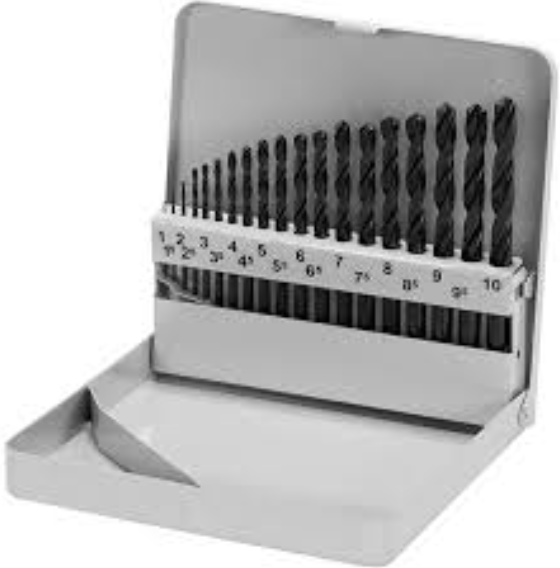 Nr.AprakstsMinimālā tehniskā prasībaPiedāvātās preces konkrētais tehniskais aprakstsAvotsPiezīmesVispārīgā informācijaVispārīgā informācijaVispārīgā informācijaRažotājs (nosaukums, atrašanās vieta).Norādīt informāciju1621.012 Urbju komplekts metālam, valcēta tipa (R) Norādīt pilnu preces tipa apzīmējumuParauga piegādes laiks tehniskajai izvērtēšanai (pēc pieprasījuma), darba dienasNorādīt vērtībuStandartiStandartiStandartiAtbilstība standartam DIN 338N Parallel shank twist drills, jobber seriesAtbilstAtbilstība standartam DIN 1414-1 Technical specifications for twist drills of high-speed steel - Part 1: RequirementsAtbilstAtbilstība rūpnīcas kvalitātes un vadības standartam ISO 9001AtbilstAtbilstība Eiropas regulai CE 98/37/ECAtbilstDokumentācijaDokumentācijaDokumentācijaIesniegts preces attēls, kurš atbilst sekojošām prasībām: ".jpg" vai “.jpeg” formātā;izšķiršanas spēja ne mazāka par 2Mpix;ir iespēja redzēt  visu produktu un izlasīt visus uzrakstus uz tā;attēls nav papildināts ar reklāmu.AtbilstVides nosacījumiVides nosacījumiVides nosacījumiMinimālā darba temperatūra≤-20°CMaksimālā darba temperatūra≥+30°CTehniskā informācijaTehniskā informācijaTehniskā informācijaUrbuma izmēri1; 1,5; 2; 2,5; 3; 3,5; 4; 4,5; 5; 5,5; 6; 6,5; 7; 7,5; 8; 8,5; 9; 9,5; 10; 10,5; 11; 11,5; 12; 12,5; 13GriezējmateriālsHSS (darbarīku tērauds)onstrukcijaonstrukcijaonstrukcijaValcēta tipa (R)AtbilstUrbju stiprinājums paredzēts rokas elektroinstrumentu patronāmAtbilstParedzēts lietošanai elektriskajās urbjmašīnāsAtbilstKomplektācijaKomplektācijaIevietots izturīgā plastikāta vai tēraudloksnes kārbā ar noņemamu vai aizveramu vākuAtbilstIndividuālas visu elementu fiksācijas vietasAtbilstUrbju novietņu atzīmesmm